แบบ บก.01ตารางแสดงวงเงินงบประมาณที่ได้รับจัดสรรและราคากลางในงานจ้างก่อสร้าง	(ลงชื่อ)............................................ประธานกรรมการ		        (นายล้อม  แย้มสุวรรณรัตน์)        		   ปลัดองค์การบริหารส่วนตำบลแชะ (ลงชื่อ)............................................กรรมการ		(ลงชื่อ)............................................กรรมการ         (นายเฉลิมชาติ  แสไพศาล)          		                   (นายทรงพล  เฉิดกระโทก)             ผู้อำนวยการกองช่าง			                                  นายช่างโยธาอาวุโสประกาศองค์การบริหารส่วนตำบลแชะ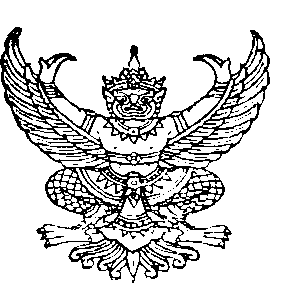 เรื่อง  ประกาศการกำหนดราคากลางงานก่อสร้าง …………………………………….	ด้วยองค์การบริหารส่วนตำบลแชะ  จะดำเนินการจัดจ้างโครงการก่อสร้างถนนคอนกรีตเสริมเหล็ก เส้นบ้านนางแอ๋ว เชยสูงเนิน ถึงบ้านนางจินดา หลวงพิทักษ์ บ้านโนนมะขามป้อม  หมู่ 5  โดยดำเนินการก่อสร้างถนนคอนกรีตเสริมเหล็ก  ขนาดกว้าง 6.00 เมตร ความยาว 74.00 เมตร หนา 0.15 เมตร  หรือมีพื้นที่ผิวจราจรไม่น้อยกว่า 444.00 ตารางเมตร ลงหินคลุกไหล่ทางตามสภาพทั้งสองข้าง  พร้อมติดตั้งป้ายประชาสัมพันธ์และป้ายโครงการอย่างละ 1 ป้าย รายละเอียดตามประมาณการงานก่อสร้าง และตามแบบแปลนที่องค์การบริหารส่วนตำบลแชะกำหนด  วงเงินงบประมาณ 260,000 บาท	เพื่อให้การประกาศรายละเอียดข้อมูลราคากลางและการคำนวณราคากลางเกี่ยวกับการจัดซื้อจัดจ้างของหน่วยงานของรัฐ ตามพระราชบัญญัติประกอบรัฐธรรมนูญว่าด้วยการป้องกันและปราบปรามการทุจริต พ.ศ. 2542  แก้ไขเพิ่มเติม (ฉบับที่ 2) พ.ศ. 2554 มาตรา 103/7  ให้หน่วยงานของรัฐดำเนินการจัดทำข้อมูลรายละเอียดค่าใช้จ่ายเกี่ยวกับการจัดซื้อจัดจ้างโดยเฉพาะราคากลาง  และการคำนวณราคากลางไว้ในระบบข้อมูลอิเล็กทรอนิกส์เพื่อให้ประชาชนสามารถเข้าตรวจดูได้ ประกอบกับพระราชบัญญัติการจัดซื้อจัดจ้างและการบริหารพัสดุภาครัฐ พ.ศ. 2560 และระเบียบกระทรวงการคลัง ว่าด้วยการจัดซื้อจัดจ้างและการบริหารพัสดุภาครัฐ พ.ศ. 2560	องค์การบริหารส่วนตำบลแชะ  จึงขอประกาศกำหนดราคากลางในการดำเนินการโครงการดังกล่าวภายในวงเงิน 260,000 บาท (สองสแสนหกหมื่นบาทถ้วน)  ซึ่งเป็นราคาที่รวมภาษีมูลค่าเพิ่ม รวมทั้งภาษีอากรอื่น ๆ และค่าใช้จ่ายอื่น ๆ ทั้งปวงไว้ด้วยแล้ว  จึงประกาศให้ทราบโดยทั่วกัน	ประกาศ  ณ วันที่  31  เดือน  พฤษภาคม  พ.ศ. 2567		                          		   (นายเกล้า  สุริยะพันธ์)                                                        นายกองค์การบริหารส่วนตำบลแชะ1.  ชื่อโครงการ โครงการก่อสร้างถนนคอนกรีตเสริมเหล็ก เส้นบ้านนางแอ๋ว เชยสูงเนิน ถึงบ้านนางจินดา             หลวงพิทักษ์ บ้านโนนมะขามป้อม  หมู่ 52.  หน่วยงานเจ้าของโครงการ  กองช่าง  องค์การบริหารส่วนตำบลแชะ   3.  วงเงินงบประมาณที่ได้รับการจัดสรร  260,000 บาท  4.  ลักษณะงานโดยสังเขป  โดยดำเนินการก่อสร้างถนนคอนกรีตเสริมเหล็ก  ขนาดกว้าง 6.00 เมตร ความยาว 74.00 เมตร หนา 0.15 เมตร  หรือมีพื้นที่ผิวจราจรไม่น้อยกว่า 444.00 ตารางเมตร ลงหินคลุกไหล่ทางตามสภาพทั้งสองข้าง  พร้อมติดตั้งป้ายประชาสัมพันธ์และป้ายโครงการอย่างละ 1 ป้าย รายละเอียดตามประมาณการงานก่อสร้าง และตามแบบแปลนที่องค์การบริหารส่วนตำบลแชะกำหนด  5.  ราคากลางคำนวณ ณ  วันที่  31 พฤษภาคม 2567     เป็นเงิน 260,000  บาท  (สองแสนหกหมื่นบาทถ้วน)  6.  บัญชีประมาณการราคากลาง6.1  แบบสรุปราคากลางงานก่อสร้างทาง สะพาน และท่อเหลี่ยม7.  รายชื่อคณะกรรมการการกำหนดราคากลาง     1. นายล้อม  แย้มสุวรรณรัตน์	             ปลัดองค์การบริหารส่วนตำบล	             ประธานกรรมการ     2. นายเฉลิมชาติ แสไพศาล	             ผู้อำนวยการกองช่าง           		   กรรมการ     3. นายทรงพล  เฉิดกระโทก                นายช่างโยธาอาวุโส                          กรรมการ